Załącznik nr 1 do IDW – Formularz Ofertowy - wzór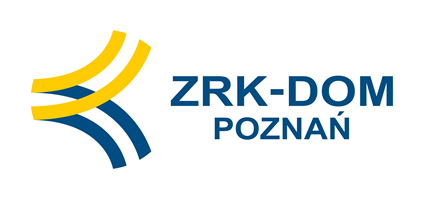 Składając ofertę w postępowaniu o udzielenie zamówienia:  Kompleksowe wykonanie robót branży sieć trakcyjna na stacji kolejowej Zgierz i stacji Łódź Żabieniec, oraz budowa sieci trakcyjnej typu C120-2C nad dodatkowym torem nr 8 na stacji Zgierz o długości toru około 863m, w ramach zadania inwestycyjnego pod nazwą: „Wykonanie prac projektowych i robót budowlanych na liniach kolejowych nr 15, 16 na odcinku Łódź Kaliska – Zgierz od km 56,773 do km 66,664 linii kolejowej nr 15 i od km 12,980 do km 14,204 linii kolejowej 
nr 16 w ramach projektu pn.: „Prace na liniach kolejowych nr 15, 16 na odcinku Łódź Kaliska – Zgierz – Kutno””, my niżej podpisani:WYKONAWCA  ......................................................................................................................adres ul. ....................................................................................................................................kod ……………………….. miasto ……………………….. kraj ……………………………………nr telefonu ..................................... adres e-mail ………………………………………………….NIP.............................................., REGON ..............................................................................OŚWIADCZAM(Y), iż zapoznaliśmy się z treścią Ogłoszenia o zamówieniu oraz SIWZ dla niniejszego zamówienia.,AKCEPTUJĘ(EMY), w pełni i bez zastrzeżeń, postanowienia: SIWZ dla niniejszego zamówienia, wyjaśnień do tej SIWZ oraz modyfikacji tej SIWZ i uznajemy się za związanych określonymi w nim postanowieniami.GWARANTUJĘ(EMY) wykonanie całości niniejszego zamówienia zgodnie z treścią: SIWZ, wyjaśnień do SIWZ oraz jej modyfikacji.ZREALIZUJĘ(EMY) przedmiotowe zamówienie zgodnie z wymaganiami określonymi w SIWZ za:Całkowitą cenę netto ...................................................... PLN (słownie: ...............................................................................) plus należny podatek VAT .............................................PLN (jeśli dotyczy)(słownie: ...............................................................................) co stanowi Całkowitą cenę brutto .................................. PLN (słownie: ...............................................................................)POWYŻSZA cena brutto uwzględnia wszystkie wymagania niniejszej SIWZ oraz obejmuje wszelkie koszty bezpośrednie i pośrednie, jakie poniesie Wykonawca z tytułu prawidłowego i terminowego wykonania całości przedmiotu zamówienia, zysk oraz wszelkie wymagane przepisami podatki i opłaty, a w szczególności podatek od towarów i usług oraz podatek akcyzowy.OŚWIADCZAM (Y), że zapoznałem/am/liśmy/łyśmy się z klauzulą informacyjną zawartą w pkt 27 IDW oraz zrealizowałem/am/liśmy/yśmy obowiązek, o którym mowa w pkt 27.3. IDW w związku z ubieganiem się o udzielenie zamówienia w niniejszym postępowaniu.**W przypadku, gdy Wykonawca nie przekazuje danych osobowych innych niż  bezposrednio jego dotyczących lub zachodzi wyłączenie stosowania obowiązku informacyjnego, stosownie do zapisów art. 13 ust. 4 lub 14 ust. 5 RODO treści oświadczenia Wykonawca nie sklada (usunięcie treści oświadcznia poprzez jego wykreślenie).W PRZYPADKU uznania mojej (naszej) oferty za najkorzystniejszą zobowiązuję(emy) się do zabezpieczenia umowy zgodnie z treścią SIWZ.ZOBOWIĄZUJĘ(MY) się zawrzeć umowę w miejscu i terminie, jakie zostaną wskazane przez Zamawiającego.ZASTRZEGAM(Y) / NIE ZASTRZEGAM(Y)** informacje/i stanowiące/ych TAJEMNICĘ PRZEDSIĘBIORSTWA w rozumieniu przepisów o zwalczaniu nieuczciwej konkurencji zgodnie z postanowieniami pkt 14.3.1 SIWZ.       ………………………………………………..                                                                                 ……………………………………………NR SPRAWY:ZAMAWIAJĄCY:Zakład Robót Komunikacyjnych DOM w Poznaniu Sp. z o.o. ul. Kolejowa 460-715 Poznań ZAMAWIAJĄCY:Zakład Robót Komunikacyjnych DOM w Poznaniu Sp. z o.o. ul. Kolejowa 460-715 Poznań 